Publicado en Puebla el 15/03/2022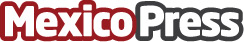 La mexicana CESUMA y la española UCJC ofrecen Maestrías con Doble Título Oficial a toda Latinoamérica La Institución mexicana CESUMA-Universidad Internacional del Talento ha cerrado un acuerdo internacional con la Universidad Camilo José Cela-UCJC de España, a través del cual todos los alumnos egresados de sus maestrías en línea obtienen Doble Titulación Oficial mexicana y europeaDatos de contacto:Pablo Fernández del CampoDirector de Vinculación en CESUMA+52 222 812 6913Nota de prensa publicada en: https://www.mexicopress.com.mx/la-mexicana-cesuma-y-la-espanola-ucjc-ofrecen Categorías: Internacional Educación E-Commerce Universidades http://www.mexicopress.com.mx